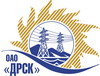 Открытое Акционерное Общество«Дальневосточная распределительная сетевая  компания»Протокол№ 473/МЭ-П  процедуры вскрытия поступивших конвертов с предложениями участников на переторжкуСПОСОБ И ПРЕДМЕТ ЗАКУПКИ: Открытый электронный запрос предложений на право заключения Договора на право заключения Договора поставки «СИЗ по линии ГО и ЧС», закупка № 928 ГКПЗ 2015 г.Плановая стоимость закупки: 1 861 463,71 руб.  без учета НДСПРИСУТСТВОВАЛИ: члены постоянно действующей Закупочной комиссии 2-го уровня. ВОПРОСЫ ЗАСЕДАНИЯ ЗАКУПОЧНОЙ КОМИССИИ:В адрес Организатора закупки не поступило ни одного предложения на участие в переторжке, конверты с которыми должны были быть размещены в электронном виде на Торговой площадке Системы www.b2b-energo.ruВскрытие конвертов было осуществлено в электронном сейфе Организатора закупки на Торговой площадке Системы www.b2b-energo.ru автоматически. Дата и время начала процедуры вскрытия конвертов с заявками на участие в переторжке: 15:00 час (амурского времени) 26.05.2015 г.Место проведения процедуры вскрытия конвертов с предложениями на участие в закупке: Торговая площадка Системы www.b2b-energo.ru.В конвертах обнаружены предложения следующих Участников переторжки по закупкеОтветственный секретарь Закупочной комиссии 2 уровня  ОАО «ДРСК» 		                                               О.А. МоторинаТехнический секретарь  Закупочной комиссии 2 уровня  ОАО «ДРСК»                           	                                                                    Т.В. Коротаеваг. Благовещенск    «26» мая  2015 г.№п/пНаименование Участника закупки и его адресЦена предложения до переторжки, руб. без НДСЦена предложения после переторжки, руб. без НДСОАО "Тамбовмаш" (392010, г. Тамбов, проезд Монтажников, 10 )1 850 156,00не поступило2ЗАО "Балама" (190068, г. Санкт - Петербург, пер. Бойцова, д. 4)1 861 461,00не поступило